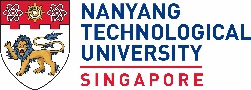 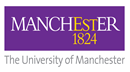                                                      Joint MSc Project Management                                           Application for Extension of Dissertation Timeline                                                                                                                                                      Version 1                              Aug  6   2015        Name of Student	Matriculation No	Matriculation No	   Title of Dissertation (please use UPPERCASE letters)                     Title of Dissertation (please use UPPERCASE letters)                     Title of Dissertation (please use UPPERCASE letters)                     Dissertation Start Date                                                                                     Supervisor Name        Dissertation Start Date                                                                                     Supervisor Name        Dissertation % Completion      Dissertation % Completion      Extension of Candidature   previously granted (if any)              From …….……………….               To ………………………                               Expected Completion date of your dissertation:  Reason(s) for applying for extensionList remaining tasks to be completed & expected duration of each task: Signature                                                                                                       Date  Tpascadsfadsfwsda   Extension of Candidature   previously granted (if any)              From …….……………….               To ………………………                               Expected Completion date of your dissertation:  Reason(s) for applying for extensionList remaining tasks to be completed & expected duration of each task: Signature                                                                                                       Date  TpascadsfadsfwsdaSpecify work to be complete from now till final thesis submissionSpecify work to be complete from now till final thesis submission Application is supported / not supported* Reasons for the support:-  Supervisor Name and Signature                                                                               Date Application is supported / not supported* Reasons for the support:-  Supervisor Name and Signature                                                                               Date Period of extension requested by the candidate is recommended / not recommended* Comments :Programme Director Signature                                                                                   Date                                                                                                                                                                                                                                                                 Period of extension requested by the candidate is recommended / not recommended* Comments :Programme Director Signature                                                                                   Date                                                                                                                                                                                                                                                                